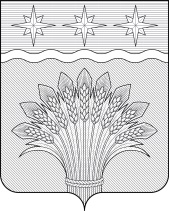 КЕМЕРОВСКАЯ ОБЛАСТЬ – КУЗБАСССовет народных депутатов Юргинского муниципального округапервого созывапятьдесят шестое заседаниеРЕШЕНИЕот 30 ноября 2023 года № 280 – НАОб установлении размеров должностных окладов, ежемесячных и иных дополнительных выплат муниципальным служащимСовета народных депутатов Юргинского муниципального округаРуководствуясь Трудовым кодексом РФ, Федеральным законом от 06.10.2010 № 131–ФЗ «Об общих принципах организации местного самоуправления в Российской Федерации», частью 2 статьи 22 Федерального закона от 02.03.2007 № 25–ФЗ «О муниципальной службе в Российской Федерации», Постановлением Правительства Кемеровской области – Кузбасса от 22.12.2021 № 767 «Об установлении нормативов формирования расходов на оплату труда депутатов, выборных должностных лиц местного самоуправления, осуществляющих свои полномочия на постоянной основе, и муниципальных служащих», Постановлением Правительства Кемеровской области – Кузбасса от 14.09.2023 № 590 «Об увеличении фондов оплаты труда работников государственных учреждений Кемеровской области – Кузбасса» (в редакции от 17.11.2023 № 751), Уставом муниципального образования Юргинский муниципальный округ Кемеровской области – Кузбасса, а также в целях эффективной работы аппарата Совета народных депутатов Юргинского муниципального округа, Совет народных депутатов Юргинского муниципального округаРЕШИЛ:1. Установить размеры должностных окладов, ежемесячных и иных дополнительных выплат муниципальным служащим Совета народных депутатов Юргинского муниципального округа согласно Приложению.2. Считать утратившим силу решение Совета народных депутатов Юргинского муниципального округа от 28.12.2022 № 234–НА «Об установлении размеров должностных окладов, ежемесячных и иных дополнительных выплат муниципальным служащим Совета народных депутатов Юргинского муниципального округа».3. Настоящее решение опубликовать в газете «Юргинские ведомости» и разместить в информационно–телекоммуникационной сети «Интернет» на официальном сайте администрации Юргинского муниципального округа.4. Настоящее решение вступает в силу после его официального опубликования в газете «Юргинские ведомости» и распространяет свое действие на отношения, возникшие с 01.12.2023.5. Контроль за исполнением решения возложить на постоянную комиссию Совета народных депутатов Юргинского муниципального округа первого созыва по социальным вопросам, правопорядку и соблюдения законности.Председатель Совета народных депутатовЮргинского муниципального округа					             И. Я. БережноваГлава Юргинского муниципального округа				             Д. К. Дадашов30 ноября 2023 годаПриложение к решениюСовета народных депутатовЮргинского муниципального округаот 30 ноября 2023 года № 280 – НАРазмер должностных окладов, ежемесячных и иных дополнительных выплат муниципальным служащим Совета народных депутатов Юргинского муниципального округа№ДолжностьКол–воДолжностной оклад, в руб.Надбавка за сложность, напряженность и спец. режим работы в %Совет народных депутатов Юргинского муниципального округаСовет народных депутатов Юргинского муниципального округаСовет народных депутатов Юргинского муниципального округаСовет народных депутатов Юргинского муниципального округаСовет народных депутатов Юргинского муниципального округа1Начальник организационного отдела118 128502Главный специалист организационного отдела111 73350